环翠楼街道2017年政府信息公开工作年度报告根据《中华人民共和国政府信息公开条例》（以下简称《条例》）和《山东省政府信息公开办法》（以下简称《办法》）的规定，现公布威海市环翠区环翠楼街道办事处2017年政府信息公开工作年度报告。本报告由概述、政府信息公开的组织领导和制度建设情况、2017年主动公开政府信息的情况、发布解读和回应社会关切以及互动交流情况、政府信息公开申报情况及提起的行政复议和行政诉讼的情况、政府信息公开平台建设及政府信息公开的收费、减免情况、政府信息公开工作存在的主要问题及改进情况等部分组成。本报告中所列数据的统计期限自2017年1月1日起至2017年12月31日止。本报告的电子版可在环翠政务网（http://www.huancui.gov.cn）下载。如对本报告有疑问，请与环翠楼街道办事处党政办公室联系（地址：同德路140号；邮编：264200；电话：0631—5223078；传真：0631—5861606）。一、概述2017年，我街道认真落实党的十八大和十八届三中、四中、五中、六中全会及十九大精神，深入贯彻习近平总书记系列重要讲话精神，在区委区政府的领导下，积极落实《中华人民共和国政府信息公开条例》（以下简称《条例》）、《山东省政府信息公开办法》（以下简称《办法》）及上级关于加强政府信息公开工作的相关文件要求，拓宽渠道，创新方式，规范程序、完善内容，强化培训，提高服务，保障了公民依法获取政府信息的权利，提高了行政工作的透明度和公信力。二、政府信息公开的组织领导和制度建设情况（一）明确分工、落实责任。街道根据领导班子实际调整情况，成立了政府信息公开工作领导小组，由党工委书记任组长，党工委副书记、办事处主任任副组长，负责重要公开信息最终审核；由党政办公室主任分管，负责日常审核，由党政办公室具体负责处理信息公开。每条信息的公开，必须经过编写、初审、终审三个环节，确保公开信息的安全性，防止泄密事件发生。（二）完善制度，规范程序。街道将先前印发的《环翠楼街道政府信息公开指南》（以下简称《指南》）与实际工作中遇到的问题相结合，不断补充内容，更新方法，保证了《指南》的时效性和规范性。在日常工作中，严格按照《条例》、《办法》的要求，杜绝错报、瞒报现象；坚持“当日信息当日报”的原则，保障人民群众第一时获取信息；以公开信息的数量和质量作为标准，将信息公开加入到日常考核体系中，保障了信息公开工作的常态化。三、2017年主动公开政府信息的情况本年度，街道主动公开政府信息501条，同比增长55.1%，其中通过政府网站公开的信息数112条，微信共公众号公开144条，微博公开77条，公开信息主要涵盖党建工作、经济建设、精神文明、劳动保障、医疗计生、民政、社区建设等七个方面。四、发布解读和回复社会关切以及互动交流情况本年度，街道通过门户网站回应公众关注热点或提问19次，为来电来访群众提供免费法律咨询4000多人次。在收到问题后，第一时间调查反应情况是否属实，一经落实，立即联系相关部门进行协调解决，回复提问，并时刻关注事件进展。五、政府信息公开申办情况及提起的行政复议和行政诉讼的情况 本年度，街道未收到政府信息公开申请，未收到政府信息公开行政复议和行政诉讼申请。六、信息公开平台建设及政府信息公开的收费、减免情况本年度，街道主要依靠环翠楼街道办事处门户网站、微信公众号、政务微博三个平台公开信息。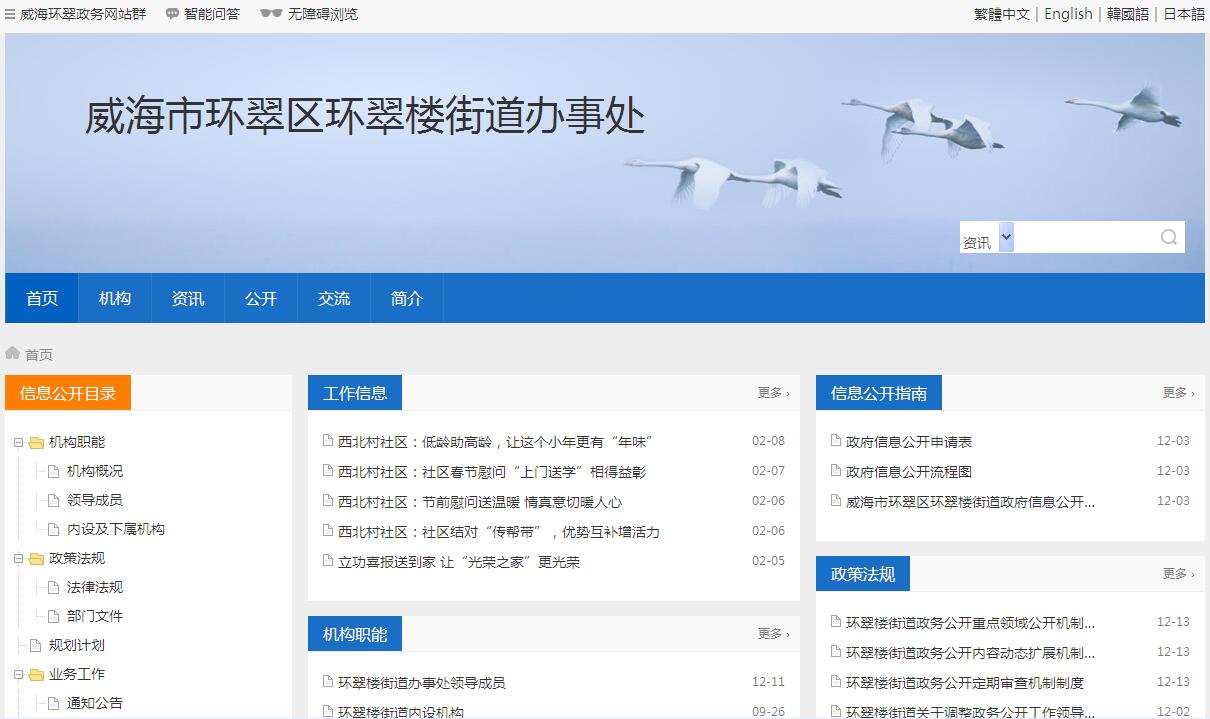 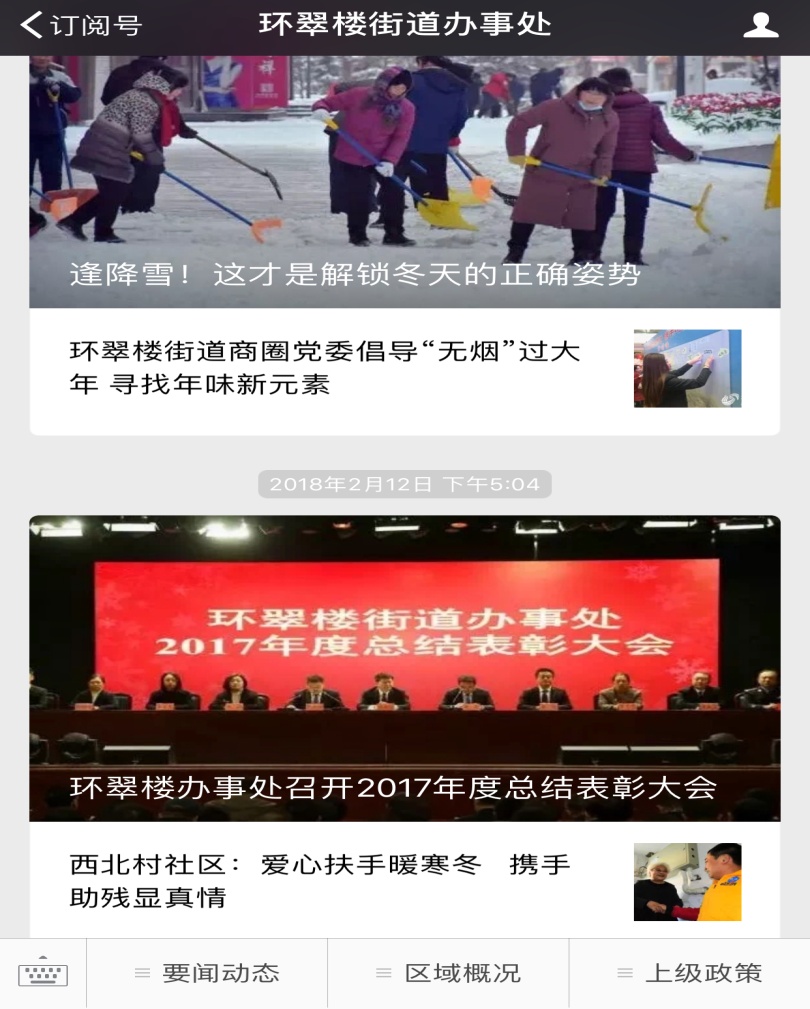 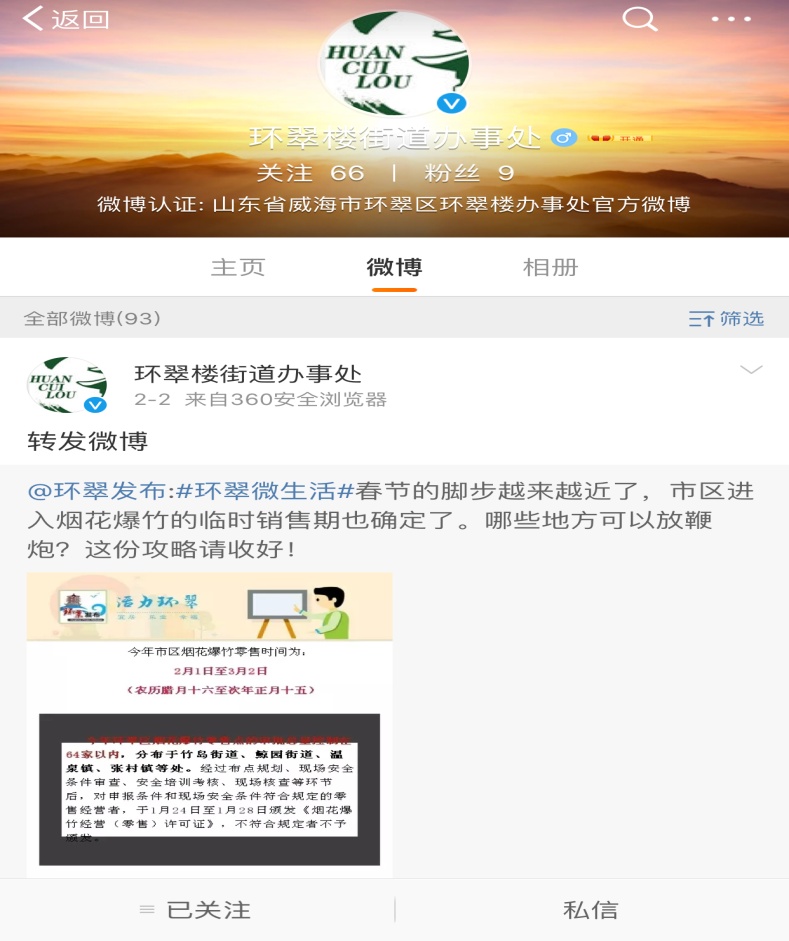 通过细分类别，编制索引，完善搜索功能，方便群众搜索、浏览网站。本年度，环翠楼街道办事处门户网站各类信息点击量25714次，较上一年有较大增长。2017年年初投入使用的官方公众号累计浏览量为24426次，微博阅读量12635次。在政府信息公开过程中，街道始终坚持为民、便民、利民的原则，对印刷、邮寄等费用，都予以减免。七、政府信息公开工作存在的主要问题及改进情况 由于人员变动频繁，街道目前从事政府信息公开工作的只有一名兼职人员，日常工作繁重，在保证数量的同时难以兼顾质量；截至目前，微信公众号、微博两平台还在摸索阶段，还存在很多问题，例如关注订阅量不多，信息多以转发为主等；网站点击量虽较上年有大幅度提升，但与群众的互动不够。针对以上存在问题，街道计划2018年加强政府信息公开业务培训工作，提高从事政府信息公开工作人员的业务能力；在发挥政府门户网站第一平台作用的同时，大力推广微信公众号和官方微博，提高阅读量，为公众提供多元化的信息获取渠道；加大宣传力度，提高民众政治参与度，真正把政府信息公开工作落实到实处，力争政府信息公开工作再上新台阶。附件：政府信息公开工作情况统计表环翠楼办事处2017年3月8日附件：政府信息公开工作情况统计表（2017年度）单位名称：环翠楼街道办事处（注：各子栏目数总数要等于总栏目数量）单位负责人： 黄 晨       审核人：  杨 林     填报人：徐承龙联系电话：  5223078     填报日期：2017-3-8统　计　指　标单位统计数一、主动公开情况　　（一）主动公开政府信息数（不同渠道和方式公开相同信息计1条）条501　　　　　其中：主动公开规范性文件数条84　　　　　　　　制发规范性文件总数件84　　（二）通过不同渠道和方式公开政府信息的情况　　　　　1.政府公报公开政府信息数条0　　　　　2.政府网站公开政府信息数条112　　　　　3.政务微博公开政府信息数条77　　　　　4.政务微信公开政府信息数条144　　　　　5.其他方式公开政府信息数条84二、回应解读情况（不同方式回应同一热点或舆情计1次）（一）回应公众关注热点或重大舆情数（不同方式回应同一热点或舆情计1次）次19　　（二）通过不同渠道和方式回应解读的情况　　　　　1.参加或举办新闻发布会总次数次0　　　　　　其中：主要负责同志参加新闻发布会次数次0　　　　　2.政府网站在线访谈次数次0　　　　　　其中：主要负责同志参加政府网站在线访谈次数次0　　　　　3.政策解读稿件发布数篇0　　　　　4.微博微信回应事件数次19　　　　　5.其他方式回应事件数次0三、依申请公开情况　　（一）收到申请数件0　　　　　1.当面申请数件0　　　　　2.传真申请数件0　　　　　3.网络申请数件0　　　　　4.信函申请数件0　　　　　5.其他形式件0　　（二）申请办结数件0　　　　　1.按时办结数件0　　　　　2.延期办结数件0　　（三）申请答复数件0　　　　　1.属于已主动公开范围数件0　　　　　2.同意公开答复数件0　　　　　3.同意部分公开答复数件0　　　　　4.不同意公开答复数件0　　　　　　其中：涉及国家秘密件0　　　　　　　　　涉及商业秘密件0　　　　　　　　　涉及个人隐私件0　　　　　　　　　危及国家安全、公共安全、经济安全和社会稳定件0　　　　　　　　　不是《条例》所指政府信息件0　　　　　　　　　法律法规规定的其他情形件0　　　　　5.不属于本行政机关公开数件0　　　　　6.申请信息不存在数件0　　　　　7.告知作出更改补充数件0　　　　　8.告知通过其他途径办理数件0四、行政复议数量件0　　（一）维持具体行政行为数件0　　（二）被依法纠错数件0　　（三）其他情形数件0五、行政诉讼数量件0　　（一）维持具体行政行为或者驳回原告诉讼请求数件0　　（二）被依法纠错数件0　　（三）其他情形数件0六、被举报投诉数量件0　　（一）维持具体行政行为数件0　　（二）被纠错数件0　　（三）其他情形数件0七、向图书馆、档案馆等查阅场所报送信息数条0　　（一）纸质文件数条0　　（二）电子文件数条0八、开通政府信息公开网站（或设立门户网站信息公开专栏）数个1　　（一）市政府及其部门门户网站个0（二）县（市、区）政府门户网站个0（三）乡镇政府（街道办事处）门户网站个1九、政府公报发行量（一）公报发行期数期0（二）公报发行总份数份0十、设置政府信息查阅点数个1（一）市政府及其部门个0（二）县（市、区）政府及其部门个0（三）乡镇政府（街道办事处）个1十一、查阅点接待人数次0（一）市政府及其部门次0（二）县（市、区）政府及其部门次0（三）乡镇政府（街道办事处）次0十二、依申请公开信息收取的费用万元0十三、机构建设和保障经费情况　　（一）政府信息公开工作专门机构数个1　　（二）从事政府信息公开工作人员数人1　　　　　1.专职人员数（不包括政府公报及政府网站工作人员数）人0　　　　　2.兼职人员数人1　　（三）政府信息公开专项经费（不包括用于政府公报编辑管理及政府网站建设维护等方面的经费）万元0十四、政府信息公开会议和培训情况　　（一）召开政府信息公开工作会议或专题会议数次2　　（二）举办各类培训班数次1　　（三）接受培训人员数人次3